Frequently Asked Questions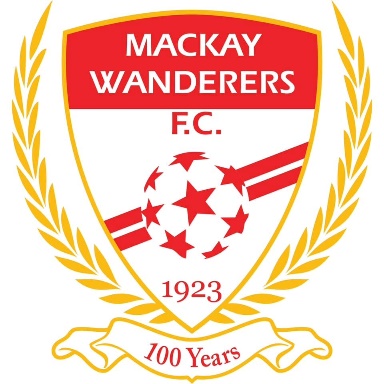 REGISTRATIONWhen does Registration open? Registration opens on Wednesday 3 January 2024. All players are required to register before commencing training.How do I register? All Registrations are done online via the SQUADI AppHow much is 2024 season registration? Senior Men (all grades) $427Senior Women (all grades) $427Juniors (age 13 -17) $342Mini Roos & U12U5 -U7 $300U8 – U11 $315U12 $331How do I pay? As part of FA & FQ’s payment policy NO PAYMENTS can or will be accepted directly to the club, and all payments MUST be made via one of the options offered at the time of registration on the Squadi app. Players are unable to take the field in any match unless they are registered and financial.Am I able to use a Fair Play voucher? Yes. If you are eligible, have applied & received a Fair Play voucher you will be able to add the voucher when you register. NOTE: Vouchers MUST be obtained BEFORE registeringYou will also need to provide the voucher to the club. Attention & email them to TREASURER mackaywanderersfc@gmail.comFairPlay Vouchers – Round 10 of FairPlay opens 24 January 2024.  Visit the website https://www.qld.gov.au/recreation/sports/funding/fairplay/applyWhat is included in registration?Governing body fees (Football Australia, Football Queensland, FQ Whitsunday Coast) & Club (MWFC) fees make up the registration. Each player also receives a training shirt as part of their registration. These will be received on or just after the season starts (March/ April).All Mackay Wanderers FC players and their families receive free entry to all home games at Wanderers Sports Park.  Be sure to politely let the gate attendant know.PLAYERS & TEAMSHow old do I have to be to play? Players turning 4 in 2023 (born 2020) are the youngest eligible players to play and there is no restriction on the oldest aged player. Who can play?Everyone. It’s the world game.I have never played before, but I would love to play. Can I? Yes! We welcome and cater for players of all abilities and ages. Do you have girls only teams, or is it just mixed?Yes! MWFC have girls only teams from U5 through to U12.Girls can play in a girl only team but also can play in a mixed team in if they wish. Girls from the age of 15 can play in the Women’s team. Girls aged 13 - 16 play in the mixed competition. However, we are currently working in building the numbers for our Fillies age group (13-16) and we’d love to have you! What Senior teams do you have? MENFQPL3 MenFQPL3 U23WC League Division 1WC League Division 2WOMEN FQPL3 WomenFQPL3 U23What Junior teams do you have?MINI ROOSU5U6 U7U5/6/7 Girls onlyU8U8/9 Girls onlyU9JUNIORSU10 U11 U10/11 Girls onlyU12 U13U12/13 Girls onlyYOUTHU14/15 FQPLU14/15 Division 1U16/17 FQPLHow will I know what team I am in? This information will be relayed to you once team selections have been finalised.  Youth, Junior & Mini Roo’s will receive an email which will provide the team’s name, coach details etc.Where possible we do make allowances to enable friends to play in the same team.  The exception to this is where players are graded into teams (see Team Grading document for further information regarding this).Seniors this information will be relayed to you by the Football Manager after player selections have been made by the coaches.What will the playing format for U13 be in 2024? As part of FQ’s playing reform U13 will transition to a 9 v 9 format for the 2023 season and beyond. Further information can be found on the Football Queensland website www.footballqueensland.comWhat is the Relative Age Effect? The specific age group that Football Queensland will permit players to play in for 2023 is prescribed by the Rules of Competition, the Relative Age Effect (RAE) and Outside of Eligible Age policies.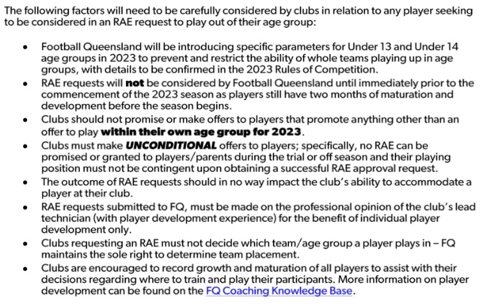 TRAININGWhat are the training days & times for Seniors?Senior Men - Tuesday 6pm All GradesFQPL3 Men, U23’s, WC League (Div 1 & 2)Thursday 6pmFQPL3 Men, U23’sWC League (Div 1 & 2)-optional Senior Women - Tuesday 6pm Thursday 6pm When does Senior training start? Senior Men - 4 January 2023 at 6pmSenior Women - 9 January 2023 at 6pmWhat are the training days & times for MiniRoo’s, Juniors & Youth?Youth Tuesday 5pmThursday 5pmJunior (U12 & U13)Tuesday 4:30pmThursday 4:30pmJunior (U10 & U11)Thursday 4:30pmMini Roo’s Thursday 4:30pmWhen does training start? Competitive Juniors – 23 January 2024Mini Roo’s & U12 – 8 February 2024*Please note that Team Grading will take place for the relevant Competitive Junior teams in the first couple of weeks as per the team grading scheduleWhat do I wear to training?Football boots, shin pads, training shirt & shorts. Until the new training shirts arrive wear an old training shirt or another shirt of your choice. Where do you train?Wanderers Sports Park, Ben Nevis Street BeaconsfieldGAME DAYSWhen are games played? Friday nightSenior Women (all grades)WC League Men (Division 1 & 2)Saturday MiniRoo’s JuniorYouthFQPL3 MenFQPL3 U23’sWhere are games played? Senior Men’s & Women’s games are played on a home and away schedule around the region. Youth games will be played on a home and away schedule around the region. Junior & Mini Roo’s games are played at Football Park at Glenella. How will I know when my game is? The Draw is administered by FQ Competitions and will be released before the season commences.  Your Coach/Manager will also be able to provide more information on where to find it on the Squadi app.Mini Roo’s, Juniors & Youth do not play through the school holidays. Where possible long weekends also have no fixtures scheduled but please ensure that when the draw is released that you double check in advance and don’t make any assumptions as this may be subject to change should a catch-up game be required to be played.Will I need to pay an Entry Fee at Venues?Yes. Mackay Football ParkAll Children under 16 freeSingle Daily Adult entry $5Single Daily Pensioner entry $4Season Pass Adult - $80Season Pass Pensioner - $70NOTE- Season passes are only available for purchase until 31 March 2024. Season passes will give you the savings on the entry for the year and allow you to enter any event on any day.Volunteer Passes for 2024 – FQ will provide free entry to all volunteers in the game from clubs who meet the following criteria. If you are on the Committee (6 positions) or are a Coach or Manager.  The Club (MWFC) will organise the free pass for entry into Mackay Football Park once you are registered and approved in Play Football as one of these positions.  This initiative is to reward all volunteers who support the game.All other club grounds (Away venues) – please be advised this is a guide and may vary.All Children under 16 freeSingle Daily Adult entry $5ATTIREWhat do I wear to games?2024 - New kit All players will be required to purchase the 2024 playing attire to take the field. Playing shorts & socks are purchased by the player and are ONLY available from Intersport at Greenfields. Football boots & Shin pads The playing Jersey is provided by the club and remains the property of the club. Where do I buy shorts and socks from? Playing shorts & socks are ONLY available for purchase from Intersport at Greenfields. Where and how do I purchase supporter/club wear? Mackay Wanderers FC have a wide array of supporter wear. This can be found and purchased through the shop on our website www.mackaywanderersfc.comSome items can be purchased directly from the Clubhouse.EVENTSWill there be a sign on or an open day where I can come and check it all out and get more information?A club open day will be held the first weekend of February 2024.New, past & present players are invited to attend.  More details to come and will be shared via social media channels Facebook & Instagram as well as the website.When will Mackay Wanderers FC Junior Carnival be held?The first Sunday in August 2024Nominations will be called for in February for people interested in forming the Junior Carnival Committee.  If this sounds like something you’d be interested in, be sure to let someone know!EXTRASHow can I make sure I don’t miss any important information? •Like and follow our Facebook page •Familiarise yourself with the website www.mackaywanderersfc.com•Download the Squadi App & familiarise yourself with it.•Make sure all your contact details are up to date! I am interested in coaching. Who should I speak to?Coaching Coordinator – email mackaywanderersfc@gmail.comJunior Vice President – Allan PlathSenior Vice President – Viv LuxtonAlternatively, mention it to a current coach or manager and they will point you in the right direction.If you are worried you have little or no experience but still think you’d like to give coaching a go?All coaches are provided with Coach Education and receive certification from FQ.  The club and the Coaching Coordinator will be there to support you every step of the way.  Coaching is an extremely rewarding experience and one you will not regret.All coaches and managers are required to obtain and hold a Blue Card (Working with Children).  Anyone who volunteers and registers as a Coach will receive free entry to Football Park.I am interested in volunteering. Who should I speak to?Get in touch with any of our committee members or send an email through to our email address (mackaywanderersfc@gmail.com) and we will contact you.I think my business/workplace would be interested in sponsorship or donating services. Who should I speak to?Get in touch with Sponsorship – Ryan Patton 0435 825 323Fundraising & Events – Evie Weight Alternatively send an email to mackaywanderersfc@gmail.com